Grupa „Biedronki”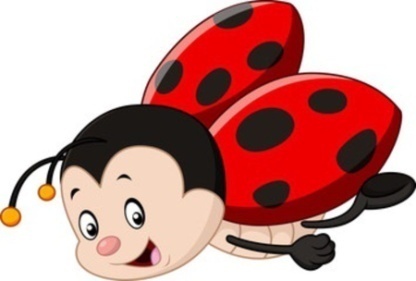 Październik, tydzień IV            Temat tygodnia: Jesienny deszczCele/ umiejętności dzieci:- doskonalenie umiejętności wycinania, rozwijanie koordynacji wzrokowo-    ruchowej- rozwijanie twórczego myślenia- układanie zakończenia do poznanej bajki,   do zdania, wzoru- doskonalenie umiejętności uważnego słuchania wypowiedzi innych   i cierpliwego oczekiwania na swoją kolej-rozwijanie funkcji analizatora wzrokowego – wyszukiwanie różnic  i podobieństw - doskonalenie umiejętności przeliczania i porównywania liczebności- poznanie kształtu litery u, U drukowanej i pisanej - doskonalenie analizy sylabowej i głoskowej wyrazów - odczytywanie wyrazów z poznaną literą. 